LES PASSEJAÏRES DE VARILHES                    				   MÉMOIRE D’ITINÉRAIREVARILHES n° 90"Cette fiche participe à la constitution d'une mémoire des itinéraires proposés par les animateurs du club. Eux seuls y ont accès. Ils s'engagent à ne pas la diffuser en dehors du club."Date de la dernière mise à jour : 8 février 2019La carte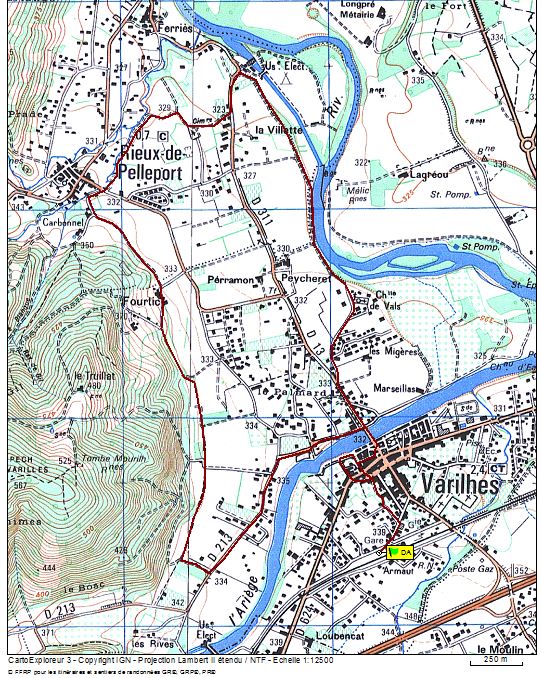 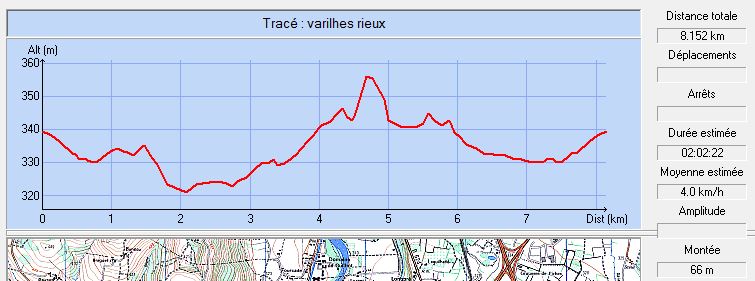 Commune de départ et dénomination de l’itinéraire : Varilhes – Parking de la gare – Boucle par la Chapelle de Vals et Rieux depuis Varilhes.Date, animateur(trice), nombre de participants (éventuel) :08.01.2011 – R. Sabatier                                - 04.12.2010 – A. Vives07.01.2012 – M. Pedoussat                           - 05.01.2013 – R. Sabatier11.01.2014 – M. Pédoussat                           - 16.09. 2017 – M. Pédoussat24.01.2018 – A. Serene – 40 participants (Photos)26.01.2019 – Y. Buosi – 36 participants (Photos)L’itinéraire est décrit sur les supports suivants : Office de tourisme du Pays de Foix/Varilhes – Topo-guide Balades et randonnées de la Barguillère au Plantaurel – Balade n° 4 "Le tour de Vals à Varilhes" – Pages 18 et 19.Les sentiers d’Émilie en Ariège Vol 2 – Circuit n° 2 – Pages 8 et 9 Classification, temps de parcours, dénivelé positif, distance, durée :Promeneur – 2h30 – 50 m – 7 km – ½ journéeBalisage : Jaune à partir du pont sur l’AriègeParticularité(s) : Site ou point remarquable :La chapelle de Vals avec les commentaires éclairés d’Aimé Vives ou d’Alain Rouch.Les vieilles maisons de VarilhesLa "charbonnière" à droite, au point le plus haut du parcours (Fourtic). Trace GPS : Oui ou non ?Distance entre la gare de Varilhes et le lieu de départ : 0 kmObservation(s) : L’intitulé donné à ce parcours a beaucoup évolué dans le temps : "Autour de la Chapelle de Vals", "Circuit de Varilhes à Rieux de Pelleport par la Chapelle de Vals", "Rieux de Pelleport en circuit depuis Varilhes", etc …Sur le topo-guide de l’office de tourisme, le point de départ se situe au parking après le pont sur l’Ariège. Le départ depuis la gare permet de découvrir les parties les plus anciennes de Varilhes. Le 24 janvier 2018, A. Serene avait organisé, au départ, une courte visite/découverte du centre de la résistance et de la déportation de Varilhes sis à 200 m du point de départ.